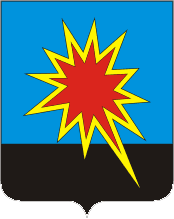 КОЛЛЕГИЯ АДМИНИСТРАЦИИ КАЛТАНСКОГО ГОРОДСКОГО ОКРУГАРЕШЕНИЕОт 19.02.2019 г.         № 10 –ркОб утверждении отчета «Об исполнении муниципальной программы «Имущественный комплекс Калтанского городского округа» на 2014-2021 годы» за 2018 годЗаслушав и обсудив информацию директора муниципального казенного учреждения «Управление муниципальным имуществом Калтанского городского округа» Е.Ф. Обороновой «Об исполнении муниципальной программы «Имущественный комплекс Калтанского городского округа» на 2014-2021 годы» за 2018 год, в целях оптимизации структуры собственности Калтанского городского округа и повышения эффективности ее использования:Одобрить отчет «Об исполнении муниципальной программы «Имущественный комплекс Калтанского городского округа» на 2014-2021 годы» за 2018 год и утвердить в установленном порядке.Председатель коллегии					И.Ф. ГолдиновСекретарь коллегии      				          	Т.А. ВерещагинаКЕМЕРОВСКАЯ ОБЛАСТЬКАЛТАНСКИЙ ГОРОДСКОЙ ОКРУГАДМИНИСТРАЦИЯ КАЛТАНСКОГО ГОРОДСКОГО ОКРУГАПОСТАНОВЛЕНИЕОт   22.03.2019 г.         №  87 -пОб утверждении отчета «Об исполнении муниципальной программы «Имущественный комплекс Калтанского городского округа» на 2014-2021 годы» за 2018 годНа основании решения коллегии администрации Калтанского городского округа от  19.02.2019 г. № 10 –рк «Об утверждении отчета об исполнении муниципальной программы «Имущественный комплекс Калтанского городского округа» на 2014-2021 годы» за 2018 год, в целях повышения эффективности и результативности деятельности администрации Калтанского городского округа:1. Утвердить отчет «Об исполнении муниципальной программы «Имущественный комплекс Калтанского городского округа» на 2014-2021 годы» за 2018 год.2. Отделу организационной и кадровой работы администрации Калтанского городского округа (Верещагина Т.А.) обеспечить размещение настоящего постановления на официальном сайте администрации Калтанского городского округа.Директору МАУ «Пресс-центр г. Калтан» (В.Н. Беспальчук) опубликовать настоящее постановление в средствах массовой информации.Настоящее постановление вступает в силу с момента опубликования.5. Контроль за исполнением настоящего постановления возложить на заместителя главы Калтанского городского округа по экономике (Горшкова А.И.).Глава  Калтанского городского округа		                         			И.Ф.Голдинов			Утвержден постановлением администрации Калтанского городского округа От 22.03.2019 г. № 87 -пОтчет «Об исполнении муниципальной программы «Имущественный комплекс Калтанского городского округа» на 2014-2021 годы» за 2018 годНаименование программы: Муниципальная программа «Имущественный комплекс Калтанского городского округа» на 2014-2021 годы».Цели программы: Оптимизация структуры собственности Калтанского городского округа и повышение эффективности ее использования.Задачи программы: Провести техническую инвентаризацию объектов недвижимости, регистрацию прав на них. Изготовление кадастровых  (межевых) планов земельных участков. Обследование объектов и изготовление технических паспортов. Проведение независимой оценки рыночной стоимости муниципальных объектов. Улучшение материально-технической базы. Разработка технической документации для объектов муниципальной собственности. Подготовка документации, необходима для учета объектов недвижимости, управления этими объектами и совершения сделок с ними, что предусматривает проведение инвентаризации муниципальных объектов, государственной регистрации прав на них и оценки данных объектов.Программа призвана реализовать мероприятия, направленные на совершенствование структуры собственности Калтанского городского округа, обеспечение эффективного управления ею.Срок реализации программы 2014-2021 годы.Основные мероприятия программы:Межевание, изготовление межевых  планов земельных участков и постановка на государственный кадастровый учет. Обследование объектов и изготовление технических паспортов. Проведение независимой оценки рыночной стоимости объектов муниципальной собственности. Улучшение материально-технической базы. Перевод нежилого (жилого) помещения в жилое (нежилое).Разработка технической документации для объектов муниципальной собственности (проектов зон санитарной охраны водозаборов).Конечные результаты реализации программы:Повышение эффективности использования и управления муниципального имущества. Увеличение доли собственных доходов бюджета Калтанского городского округа и поступление доходов в бюджет Калтанского городского округа от использования земельных участков.Усиление контроля за использованием и сохранностью муниципального имущества.Выявление нерационально используемых земель.Актуализация данных о границах землепользований и землепользователях.Государственная регистрация права собственности Калтанского городского округа на земельные участки, объекты недвижимости, предоставленные в муниципальную собственность.Вовлечение земель, в гражданский оборот. Разработка муниципальной программы «Имущественный комплекс Калтанского городского округа» на 2014-2021 годы» обусловлена необходимостью выполнения ряда мероприятий по проведению кадастровых работ с целью выявления неучтенных земельных участков, а также с целью постановки на кадастровый учет земельных участков под объектами недвижимости, находящимися в собственности Калтанского городского округа.Наличие технической документации (технические и кадастровые паспорта на объекты, справки об объектах недвижимости) необходимо для распоряжения имуществом (приватизация, закрепление за муниципальными предприятиями и учреждениями, передача в государственную собственность в связи с разграничением полномочий, передача по договорам безвозмездного пользования и аренды и т.д.), а также для обеспечения государственной регистрации прав.В настоящее время значительное число объектов недвижимого имущества, учитываемых в  муниципальной казне Калтанского городского округа, не имеет необходимой технической документации. Принимая во внимание, что паспортизация объектов недвижимости, необходимая для осуществления государственной регистрации прав, является высокобюджетным мероприятием, она производится по мере необходимости, т.е. при приватизации, закреплении за муниципальными предприятиями и учреждениями, передаче в государственную собственность в связи с разграничением полномочий, при заключении договоров аренды и других сделок с муниципальными недвижимыми объектами.Программные мероприятия направлены на решение конкретных задач по учету и эффективному использованию объектов недвижимого имущества. При этом производится инвентаризация как объектов недвижимости, учитываемых в реестре муниципального имущества Калтанского городского округа, так и объектов, подлежащих постановке на учет органом, осуществляющим государственную регистрацию прав на недвижимое имущество, в качестве бесхозяйных недвижимых вещей. Оценка эффективности реализации программы- Реализация Программы направлена на достижение тактической цели социально-экономического развития – увеличение доходов бюджета Калтанского городского округа, создание условий для вовлечения в хозяйственный оборот объектов муниципального имущества.- Проведение оценки рыночной стоимости муниципального и бесхозяйного имущества позволит рационально использовать и вовлекать в хозяйственный оборот муниципальное имущество, в результате чего увеличится объем доходов Калтанского городского округа.- Изготовление технической документации на муниципальное недвижимое имущество позволит повысить достоверность базы данных реестра муниципального имущества Калтанского городского округа, осуществить государственную регистрацию прав на объекты муниципального недвижимого имущества и, соответственно, даст возможность более рационально использовать и вовлекать в хозяйственный оборот муниципальное имущество.- Проведение землеустроительных работ, межевания земельных участков и постановка на кадастровый учет выявленных в ходе инвентаризации земельных участков позволит:- актуализировать  данные о границах землепользования и о землепользователях; - осуществить выявление нерационально используемых земель;- вовлечение земель в гражданский оборот;- поступление доходов в бюджет Калтанского городского округа от использования земельных участков;-государственная регистрация права собственности Калтанского городского округа на земельные участки, предоставленные в муниципальную собственностьОрганизация управления программой и контроль за ходом ее  реализацииОрганизацию управления программой осуществляет муниципальное казенное учреждение «Управление муниципальным имуществом Калтанского городского округа». Проведение мероприятий по данной программе осуществляется по договорам с организациями, имеющими лицензию на выполнение соответствующих работ.Контроль хода реализации программы осуществляет администрация Калтанского городского округа, Совет народных депутатов Калтанского городского округа.В результате реализации программы (в сфере земельных отношений):За  период с 01.01.2018 г. по 31.12.2018 г.  общее количество поставленных на государственный кадастровый учет земельных участков на территории Калтанского городского округа составило 501 шт.,  общей площадью 54, 39 га.За период с 01.01.2018 г. по 31.12.2018 г. муниципальным  казенным  учреждением «Управление муниципальным имуществом КГО» направлено около 86 сообщений по факту нарушения земельного законодательства в Управление Росреестра. По результатам работы в бюджет  Калтанского городского округа поступило 251, 43 тыс. руб. за нарушения земельного законодательства.За отчетный период  за фактическое  (бездоговорное)  пользование земельными участками (по направленным предупреждениям  МКУ «УМИ КГО») в бюджет Калтанского городского округа  поступило 178, 76  тыс.руб.За отчетный период МКУ «УМИ КГО » предоставлено: -  в безвозмездное пользование 2 земельных участка общей площадью  12, 46 га; -  в постоянное (бессрочное) пользование 20 земельных участков  общей площадью 41, 81 га. - в аренду по результатам аукциона предоставлено 16 земельных участков; - в собственность предоставлено 7 земельных участков по результатам аукционов; - заключены 3 договора на право размещения НТО.В муниципальную собственность зарегистрированы  20 земельных участков  общей площадью 61, 15 га.В 2018 году  МКУ «УМИ КГО» активно велась претензионно-исковая работа по признанию невостребованных долей земель сельскохозяйственного назначения СПК «Осинниковский».  В результате данной работы подан иск о признании невостребованных паевых земель в муниципальную собственность. Данные земельные участки сельскохозяйственного назначения могут предоставляться для ведения крестьянско-фермерского хозяйства, что дополнительно увеличит рост арендных платежей в бюджет Калтанского городского округа.МКУ «УМИ КГО»  в течение этого периода велась претензионно - исковая работа урегулированию договорных отношений с ПАО «ЮК ГРЭС» в отношении договоров аренды земельных участков на основании отчета об оценки  в целях увеличения стоимости. В ходе судебных разбирательств была произведена экспертиза отчетов рыночной стоимости 15 –ти земельных участков.МКУ «УМИ КГО» было направлено  21 возражение  в комиссию об оспаривании результатов определения  кадастровой стоимости  земельных.На основании возражений МКУ «УМИ КГО» в  отношении  21-го земельных участков снижение кадастровой стоимости не отклонено.В отношении  21 земельного участка  вынесено решение о снижении кадастровой стоимости,  по 20 –ти находящимся в аренде и 1-му земельному участку,  находящемуся в собственности. В 2018 году перезаключены договора аренды с ОАО «Угольная компания с юридическими и физическими лицами по новой рыночной стоимости. Работы по формированию земельных участков, находящихся в не разграниченной государственной или муниципальной собственности,  в целях регистрации права муниципальной собственности  земельных участков под объектами казны, бесхозными, выморочными объектами, земельных участков сельскохозяйственного назначения в 2018 году составили 49 земельных участков (количество земельных участков, подлежащих проведению кадастровых работ - 156). Значительное отклонение от плановых показателей обусловлено отсутствием  технической документации на дороги общего пользования местного значения Калтанского городского округа, отсутствием технических планов по снятию объектов недвижимости с кадастрового учета (сгоревших и разрушенных  жилых домов).Общее количество технической документации на объекты недвижимости подготовленные в 2018 году составило 4 единиц. Проведено обследование жилого дома для определения технического состояния, расположенного по адресу: г. Калтан, п. Малиновка, 60 лет Октября, д.9. Значительное отклонение от плановых показателей обусловлено отсутствием  технической документации на дороги общего пользования местного значения Калтанского городского округа. Процент проведения независимой оценки на объекты недвижимости для передачи их в аренду или проведения аукциона по продаже муниципального имущества от общего количества заключенных договоров аренды и продажи составляет 69 %. Проведена оценка 27 объектов недвижимости, в том числе: по оценке имущества для передачи в аренду 21 объект, для продажи муниципального имущества 8 объектов, доход от сдачи в аренду составил 3 521,86 тыс.руб. По итогам проведения оценки муниципального имущества было заключено 21 договоров аренды. Продано имущество на сумму 1 681,73 тыс.руб. Проведение независимой оценки рыночной стоимости земельных участков, находящихся в муниципальной собственности в 2018 году составило - 14-ти земельных участков. Заключены 7 договоров купли-продажи  по результатам аукциона  - на сумму 942, 20 тыс.руб. (договора по продаже 7-ми земельных участков не заключены по причине отсутствия участников). Для проведения аукционов в целях подготовки отчетов рыночной стоимости арендной платы на земельные участки  составлены 19 отчетов.По результатам оценки на право заключения договоров аренды земельных участков на общую сумму (в год)   объявлены 19 аукционов, из которых 16 аукционов состоялись – заключены договора аренды на сумму 797, 1 тыс.руб..На основании 3-х отчетов об оценки на право заключения договоров аренды земельных участков заключен договор аренды муниципального имущества электросетевого оборудования. 2 отчета об оценки были заказаны для процедуры изъятия земельных участков.Проведена оценка рыночной стоимости годовой арендной платы 37 –ти земельных участков для перезаключения договоров аренды  с ПАО «ЮК ГРЭС» , ОАО «РЖД», ОАО «Кузбассразрезуголь», ООО «Гермес», ООО «СПК», ООО «ДСК», и физ.лицами для заключения договоров аренды на 2018 год. .   Проведена оценка 52 земельных участков для заключения договоров аренды на 2019 год.Также за период с 01.01.2018 г. по 31.12.2018 г. МКУ «УМИ КГО» по итогам аукционов заключены 3 договора на право размещения нестационарных объектов торговли на земельных участках общей площадью 0, 0067  га на общую сумму (согласно срокам договоров)  73, 65 тыс.руб.По 2 аукционам на право размещения нестационарных объектов торговли – договоры не заключены (по причине отсутствия заявок).Количество земельных участков, по которым произведена  независимая оценка  - 147 (количество земельных участков, по которым запланирована оценка  - 110). Отклонение от плановых показателей обусловлено отсутствием технических планов по снятию объектов недвижимости с кадастрового учета (сгоревших и разрушенных  жилых домов).По состоянию на 01.01.2019 года процент износа муниципального имущества Калтанского городского округа составляет 45,9%. В процессе исполнения направления деятельности программы «Укрепление материально-технической базы» были направлены денежные средства в размере 3 895,8 тысяч рублей, на которое было приобретен автомобиль «Автовышка» для работы МБУ «УЖК и ДК». Для работы Муниципального бюджетного учреждения Калтанского городского округа «Градостроительный центр» было приобретено геодезической оборудование на сумму 1 040,7 тыс.руб.Для проведения культурных мероприятий была приобретена металлическая сцена на площадь общественных мероприятий п. Малиновка сумма которой составила  1274,31 тыс.руб. Приобретена оргтехника для муниципальных учреждений. Для оформления площади Победы был приобретен барельеф.Информация по результатам учреждения за 2018 г.В рамках реализации муниципальной программы «Имущественный комплекс Калтанского городского округа» на 2014-2021 годы» в 2018 году было направлено 25 080,6 тыс.руб. из местного бюджета, в том числе по следующим учреждениям:– МКУ «УМИ КГО»:  	23 630,33тыс.руб.– МКУ «УК»КГО : 434,95 тыс.руб.– Администрации КГО: 	155,45 тыс.руб.          – МКУ «УпЖ КГО»: 150,03  тыс.руб.         – МКУ УМП и С КГО: 699,04   тыс.руб.         - МКУ УО : 10,8 тыс.руб.Для исполнения поставленных перед программой задач, проводились следующие программные мероприятия:Программные мероприятияЦелевые индикаторы Программы№ п/пНаименование программных мероприятийСроки испол-ненияОбъем финансирования, тыс. руб.Объем финансирования, тыс. руб.Объем финансирования, тыс. руб.Объем финансирования, тыс. руб.Ответственный исполнитель программных мероприятий№ п/пНаименование программных мероприятийСроки испол-ненияВ том числеВ том числеВ том числеВ том числе№ п/пНаименование программных мероприятийСроки испол-ненияПлан ЛБО, первоначальный, тыс.руб.План ЛБО, Утвержденные, тыс.руб.Кассовое исполнение, тыс.руб.% Исполнения123456781.1.«Укрепление материально- технической базы»20182412 172,412 172,450718«Укрепление материально- технической базы»20188,988,98МКУ «Архив КГО»Приобретение стульев для МБУ ВЗ Музей КГО201835,635,6МКУ «Управление культуры»Ремонт пункта весового контроля "Автопост"2018150,0150,0МБУ "УЖК и ДК КГО"Приобретение профнастила2018440,71440,71МКУ УМПиС КГОПриобретение вышки "тура"201823,523,5МКУ УМПиС КГОПриобретение зеркал201828,7528,75МКУ УМПиС КГОПриобретение шкафов2018136,92136,92МКУ УМПиС КГОПриобретение триммеровов201849,549,5МАУ "Стадион Энергетик" КГОПриобретение оргтехники2018968,17968,17МКУ «УМИ КГО»Приобретение геодезического оборудования20181 040,71 040,7МКУ «УМИ КГО»Кредит задолж 17г Проч закупка тов (карусель, наклонная стенка) 20181293,461293,46МКУ «УМИ КГО»Кредит задолж 17г Проч закупка тов (баннеры, поя для лайт-боксов) 201826,126,1МКУ «УМИ КГО»Приобретение исключительных прав на предмет исскуства- скульптурная композиция Святой Великомученицы Варвары в городе Калтане2018200200МКУ «УМИ КГО»Изготовление и поставка барельефа на площади Победы2018574,45574,45МКУ «УМИ КГО»Приобретение сервера201848,548,5МАУ "МФЦ" КГОПриобретение автомобиля Автовышка20183895,83895,8МКУ «УМИ КГО»Приобретение мебели20182020МКУ «УМИ КГО»Приобретение пожарного извещателя20180,490,49МКУ «УМИ КГО»Приобретение плиты гранитной для Св. Варвары2018399,35399,35МКУ «Управление культуры»Приобритение извещателя дымового20181,711,71МКУ «УМИ КГО»Приобретение бака мусорного20183,953,95МКУ «УМИ КГО»Приобретение светодиодных гирлянд2018198,97198,97МКУ «УМИ КГО»Приобретение автомобиля UAZ PICKUP2018768,4768,4МКУ «УМИ КГО»Приобретение сцены20181274,311274,31МКУ «УМИ КГО»Приобретение стульев для Бизнесс- Инкубатора201897,9897,98МКУ «УМИ КГО»Оплата за ремонт крыши пр. Мира, 652018464,017464,017МКУ «УМИ КГО»Приобретение котла для администрации п. Сарбала20187272МКУ «УМИ КГО»1.2.«Изготовление кадастровых планов земельных участков»  20187801 878,0481 878,0482401.2.1.оплата за кадастровые работы МБУ КГО "Градостроительный центр"2018171,414МКУ «УМИ КГО»1.2.2.оплата за кадастровые работы  ОАО СибНИИ20181 329,00МКУ «УМИ КГО»1.2.3.оплата за кадастровые работы  ООО "Инвест"201833,88МКУ «УМИ КГО»1.2.4.оплата за кадастровые работы  ИП Охотников СВ201860МКУ «УМИ КГО»1.2.5.оплата за кадастровые работы ООО «Центр градостроительства и землеустройства»2018112,85МКУ «УМИ КГО»1.2.6.оплата за кадастровые работы  ООО «БГТиЗ»201859,94МКУ «УМИ КГО»1.3.«Изготовление технических паспортов»2018891,61715,051715,051921.3.1.Оплата за переоформление документов о тех. присоединению ООО «КЭнК»201821.3.2.Кредиторская задолженность за лесоустроительные работы ООО « Гринландия»2018313,251.3.3.Оплата за проект ООО «Авторская студия Марии Анакиной»201861,011.3.4.Оплата работ по проекту планировки ОАО СибНИИ20181 0121.3.5.Оплата за обследование многоквартирного жилого дома ООО «АктивПроект»20183001.3.5.Кредиторская задолженность ГП КО «ЦТИ»201826,731.4.«Проведение независимой оценки муниципальных объектов»2018668,1645,86619,76931.4.1.Оплата услуг по оценке имущества ИП Белкин ДВ20185,581.4.2оплата за оценку рыночной стоимости  ООО "Инвест"2018247,751.4.3Оплата услуг по оценке ООО Стройнадзор2018451.4.4.Оплата услуг по оценке имущества ООО Южкузбасспроектстрой2018451.4.5.Оплата услуг по оценке имущества ФБУ «Кемеровский ЦСМ»201819,231.4.6.Оплата услуг по оценке имущества ООО «Айра Торрес»201847,21.4.7.Оплата услуг по оценке имущества ООО «Независимая профессиональная оценка»2018210ИТОГО ПО ПОДПРОГРАММЕ:20182363,716 711,36416 411,366942.1.Обеспечение деятельности МКУ «УМИ КГО»20186 605,558669,2568663,2961312.1.1.Заработная плата20184905,8234905,8232.1.2.Начисление на заработную плату20181472,771466,812.1.3.Коммунальные услуги20181679,5151679,5152.1.4.Транспортный налог2018395,9395,92.1.5.Курьерские услуги201815,2415,242.1.6.Внесение денежной суммы на депозитный счет за проведение экспертизы2018200200ИТОГО ПО ПОДПРОГРАММЕ:20186 605,558669,2568663,296131ВСЕГО  ПО ПРОГРАММЕ:20188 969,2525 080,625 048,5279№ п/п№ п/пНаименование программных мероприятийНаименование программных мероприятийНаименование программных мероприятийНаименование показателяЕд. измеренияЗначение целевого индикатораЗначение целевого индикатораОтклонение, %№ п/п№ п/пНаименование программных мероприятийНаименование программных мероприятийНаименование программных мероприятийНаименование показателяЕд. измеренияПлан на 2018Исполнение Отклонение, %Цель: Оптимизация структуры собственности Калтанского городского округа и повышение эффективности ее использования.Цель: Оптимизация структуры собственности Калтанского городского округа и повышение эффективности ее использования.Цель: Оптимизация структуры собственности Калтанского городского округа и повышение эффективности ее использования.Цель: Оптимизация структуры собственности Калтанского городского округа и повышение эффективности ее использования.Цель: Оптимизация структуры собственности Калтанского городского округа и повышение эффективности ее использования.Цель: Оптимизация структуры собственности Калтанского городского округа и повышение эффективности ее использования.Задача: Укрепить материально- техническую базу.Задача: Укрепить материально- техническую базу.Задача: Укрепить материально- техническую базу.Задача: Укрепить материально- техническую базу.Задача: Укрепить материально- техническую базу.Задача: Укрепить материально- техническую базу.1.1.Эффективное ведение учета муниципальной собственности и техническое оснащение. Обслуживание, обновление.Эффективное ведение учета муниципальной собственности и техническое оснащение. Обслуживание, обновление.Эффективное ведение учета муниципальной собственности и техническое оснащение. Обслуживание, обновление.Целевой индикаторПроцент износа муниципального имущества%5445,985Цель: Оптимизация структуры собственности Калтанского городского округа и повышение эффективности ее использования.Цель: Оптимизация структуры собственности Калтанского городского округа и повышение эффективности ее использования.Цель: Оптимизация структуры собственности Калтанского городского округа и повышение эффективности ее использования.Цель: Оптимизация структуры собственности Калтанского городского округа и повышение эффективности ее использования.Цель: Оптимизация структуры собственности Калтанского городского округа и повышение эффективности ее использования.Цель: Оптимизация структуры собственности Калтанского городского округа и повышение эффективности ее использования.Задача: Формирование земельных участков.Задача: Формирование земельных участков.Задача: Формирование земельных участков.Задача: Формирование земельных участков.Задача: Формирование земельных участков.Задача: Формирование земельных участков.2.2.Работы по формированию земельных участков, находящихся в не разграниченной государственной или муниципальной собственности в целях регистрации права муниципальной собственности  земельных участков под объектами казны, бесхозными, выморочными объектами, земельных участков сельскохозяйственного назначения. Выполнение работ по формированию и постановке на учет земельных участков под строительством многоквартирных домовРаботы по формированию земельных участков, находящихся в не разграниченной государственной или муниципальной собственности в целях регистрации права муниципальной собственности  земельных участков под объектами казны, бесхозными, выморочными объектами, земельных участков сельскохозяйственного назначения. Выполнение работ по формированию и постановке на учет земельных участков под строительством многоквартирных домовРаботы по формированию земельных участков, находящихся в не разграниченной государственной или муниципальной собственности в целях регистрации права муниципальной собственности  земельных участков под объектами казны, бесхозными, выморочными объектами, земельных участков сельскохозяйственного назначения. Выполнение работ по формированию и постановке на учет земельных участков под строительством многоквартирных домовЦелевой индикаторКоличество сформированных земельных участковединиц1564932Цель: Оптимизация структуры собственности Калтанского городского округа и повышение эффективности ее использования.Цель: Оптимизация структуры собственности Калтанского городского округа и повышение эффективности ее использования.Цель: Оптимизация структуры собственности Калтанского городского округа и повышение эффективности ее использования.Цель: Оптимизация структуры собственности Калтанского городского округа и повышение эффективности ее использования.Цель: Оптимизация структуры собственности Калтанского городского округа и повышение эффективности ее использования.Цель: Оптимизация структуры собственности Калтанского городского округа и повышение эффективности ее использования.Задача: Провести техническую инвентаризацию объектов недвижимости, регистрацию прав на нихЗадача: Провести техническую инвентаризацию объектов недвижимости, регистрацию прав на нихЗадача: Провести техническую инвентаризацию объектов недвижимости, регистрацию прав на нихЗадача: Провести техническую инвентаризацию объектов недвижимости, регистрацию прав на нихЗадача: Провести техническую инвентаризацию объектов недвижимости, регистрацию прав на нихЗадача: Провести техническую инвентаризацию объектов недвижимости, регистрацию прав на них3.Изготовление тех. документации, постановка на кадастровый учет объектов недвижимости мун. собственности, выявление бесхозных объектов недвижимости.Изготовление тех. документации, постановка на кадастровый учет объектов недвижимости мун. собственности, выявление бесхозных объектов недвижимости.Изготовление тех. документации, постановка на кадастровый учет объектов недвижимости мун. собственности, выявление бесхозных объектов недвижимости.Изготовление тех. документации, постановка на кадастровый учет объектов недвижимости мун. собственности, выявление бесхозных объектов недвижимости.Целевой индикаторКоличество подготовленной технической документации на объекты недвижимостиединиц22418,2Цель: Оптимизация структуры собственности Калтанского городского округа и повышение эффективности ее использования.Цель: Оптимизация структуры собственности Калтанского городского округа и повышение эффективности ее использования.Цель: Оптимизация структуры собственности Калтанского городского округа и повышение эффективности ее использования.Цель: Оптимизация структуры собственности Калтанского городского округа и повышение эффективности ее использования.Цель: Оптимизация структуры собственности Калтанского городского округа и повышение эффективности ее использования.Цель: Оптимизация структуры собственности Калтанского городского округа и повышение эффективности ее использования.Задача: Определение рыночной стоимости муниципального имущества, составляющих казну муниципального имущества.Задача: Определение рыночной стоимости муниципального имущества, составляющих казну муниципального имущества.Задача: Определение рыночной стоимости муниципального имущества, составляющих казну муниципального имущества.Задача: Определение рыночной стоимости муниципального имущества, составляющих казну муниципального имущества.Задача: Определение рыночной стоимости муниципального имущества, составляющих казну муниципального имущества.Задача: Определение рыночной стоимости муниципального имущества, составляющих казну муниципального имущества.4.4.Проведение независимой оценки рыночной стоимости объектов недвижимости, находящихся в муниципальной собственности, рыночной стоимости арендной платы.Проведение независимой оценки рыночной стоимости объектов недвижимости, находящихся в муниципальной собственности, рыночной стоимости арендной платы.Проведение независимой оценки рыночной стоимости объектов недвижимости, находящихся в муниципальной собственности, рыночной стоимости арендной платы.Целевой индикаторКоличество отчетов о произведенной  независимой оценке на объекты недвижимости муниципальной собственностиединиц110175159,09